Задание по математике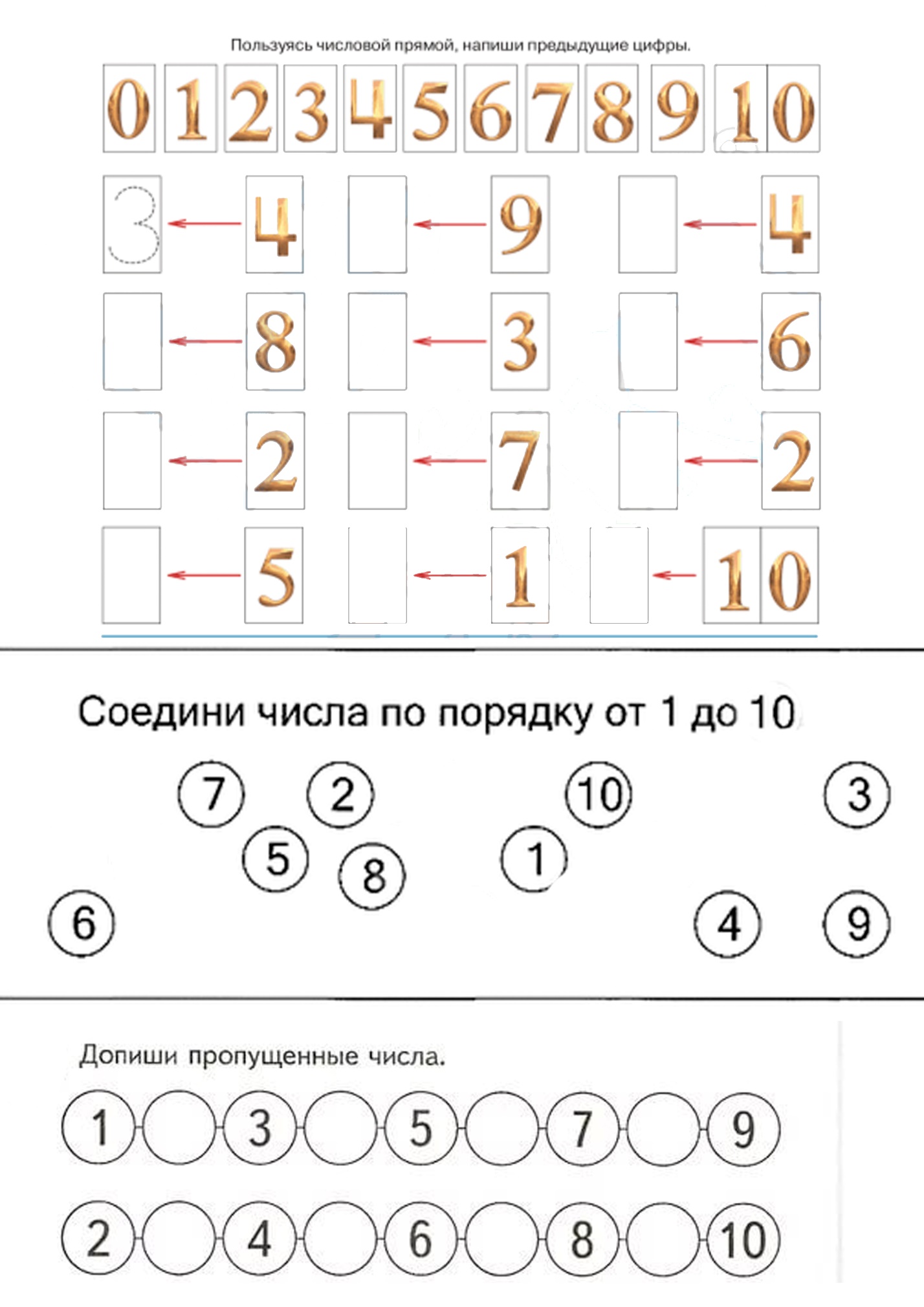 Уважаемые родители!Предлагаем Вам для совместных занятий с ребёнком план на неделю с 6 апреля по 10 апреля в соответствии с образовательной программой вашей возрастной группыТема недели: «Загадочный космос»Дата: 6.04.2020 ПонедельникОбразовательная область:Окружающий мирПрограммное содержание:Расширить представления детей об освоении космоса. Закрепить знания детей о том, что первым космонавтом был гражданин России Юрий Гагарин.Обобщить представления и систематизировать знания о воздухе и его свойствах. Дать детям знания о том, что воздух - условие жизни всех живых существ на земле.https://www.youtube.com/watch?v=Qhu4j0u-hNk Познавательный мультик про космосhttps://www.youtube.com/watch?v=8Sh4pUAg5iw Познавательный мультик про ГагаринаОбразовательная область:РисованиеПрограммное содержание:  Космический пейзаж.Учить детей передавать в рисунке картину космического пейзажа, используя впечатления, полученные при рассматривании репродукций, чтение литературы о космосе. Развивать мелкую моторику рук, формировать умение получать четкий контур рисуемых объектов. Материал: бумага, кисти, акварельные или гуашевые краски.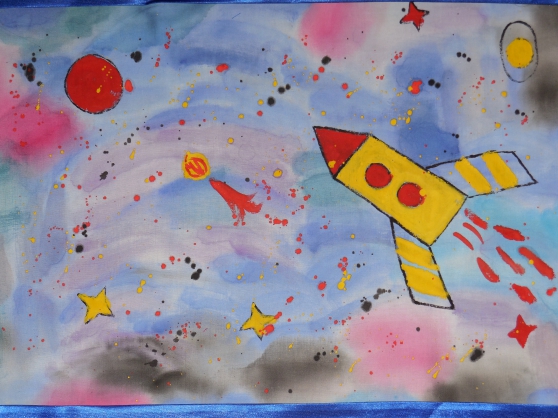 Дата: 7.04.2020 ВторникОбразовательная область:Обучение грамотеПрограммное содержание:Развитие способности проводить звуковой анализ слов и качественно характеризовать звуки. Освоение умения выделять ударный звук в слове. Закрепление представлений о смыслоразличительной роли звука. Развитие способности соотносить слова, состоящие из трех, четырех, пяти звуков, с заданными схемами.Образовательная область:Музыкаhttps://www.youtube.com/watch?v=1ZJxXcb4uWw&feature=youtu.be поем и учим песню https://www.youtube.com/watch?v=9a4DnEWXMHM&feature=youtu.be слушаем музыку  П.И. Чайковский - "Вальс цветов" из балета "Щелкунчик"Дата: 8.04.2020 СредаОбразовательная область:Развитие речиПрограммное содержание:Звуковая культура речи: дифференциация звуков л-р.Упражнять детей в различении звуков л-р в словах, фразовой речи; научить слышать звук в слове, определять его позицию, называть слова на заданный звук.https://docs.google.com/file/d/0BxqddV5TBhEkc2tnTjc0STZ3ekU/view Образовательная область:Лепка/АппликацияПрограммное содержание:«В далеком космосе». Учить составлять  задуманную композицию  на плоскости (предложить детям создать рельефную картину, включающую разные космические объекты). Закреплять умение наносить пластилин на поверхность тонким слоем. Развивать чувство композиции.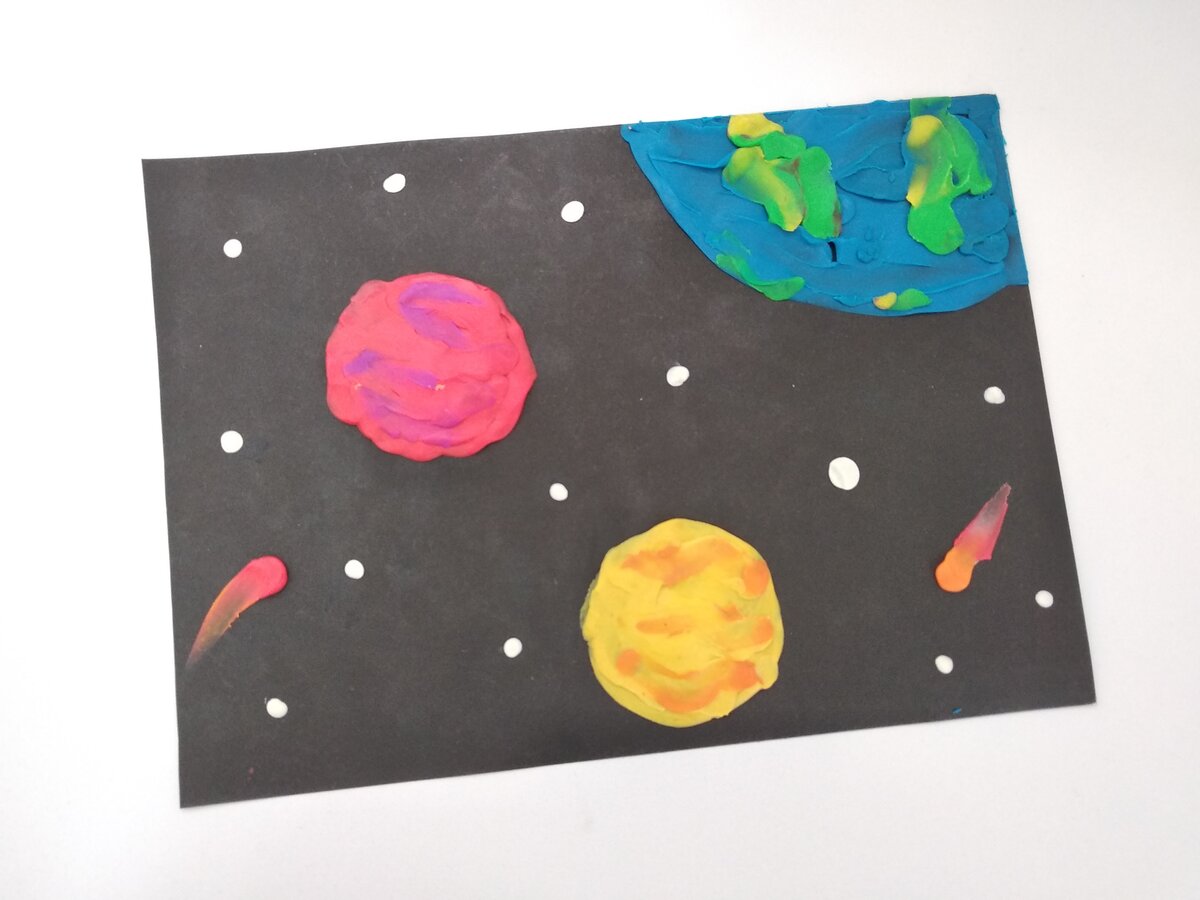 Дата: 9.04.2020 (четверг)Образовательная область:Конструктивно – модельная деятельность:Программное содержание:Строим «Ракету» из любого строительного материала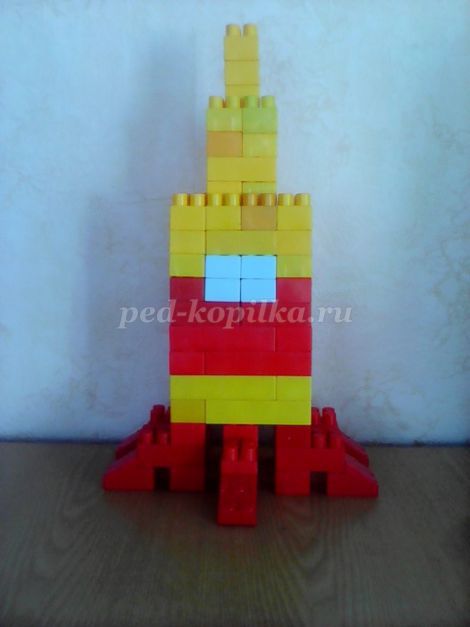 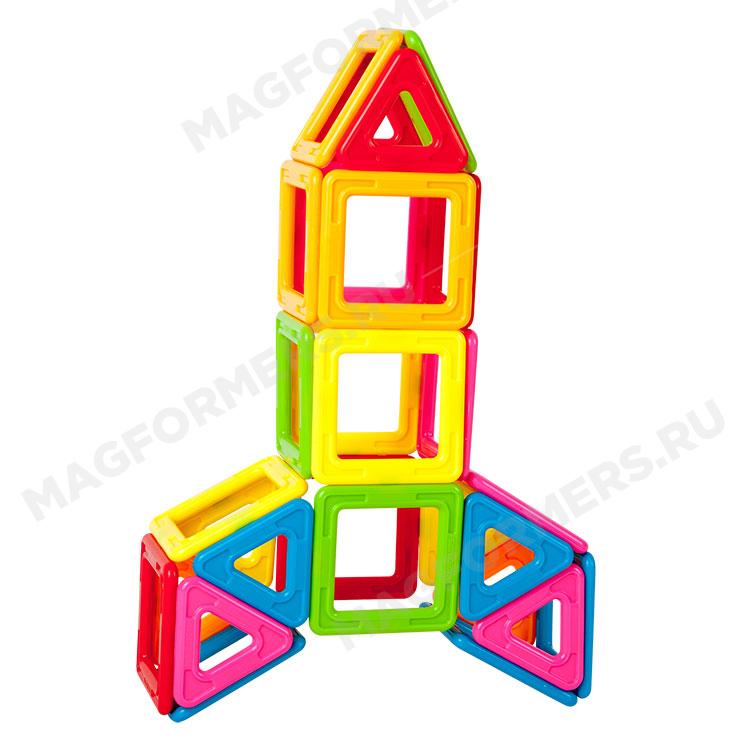 Образовательная область:Худ. Эст. Развитие (Музыка)Программное содержание:Развитие слухового восприятия, ритмических движенийhttps://ped-kopilka.ru/kalendar/vesna/igry-vesnoi-dlja-detei-starshei-grupy-v-detskom-sadu.html Весенние игры для детей старшего дошкольного возрастаДата: 10.04.2020 ПятницаОбразовательная область:ФЭМП  Программное содержание:Совершенствовать навыки счета в пределах 10; учить понимать отношения рядом стоящих чисел: 6 и 7, 7 и 8, 8 и 9, 9 и 10.Развивать умение ориентироваться на листе бумаги, определять стороны, углы и середину листа.Продолжать формировать умение видеть в окружающих предметах форму знакомых геометрических фигур (плоских).Образовательная область:РисованиеПрограммное содержание Рисование по замыслу «Космические просторы».Учить детей задумывать содержание своего рисунка на основе полученных впечатлений; воспитывать у детей интерес к космосу, космонавтам, развивать воображение, творчество.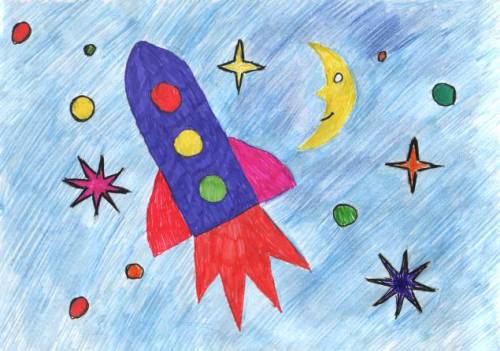 